INDICAÇÃO Nº           / 2020Assunto: Solicita a execução de serviços de manutenção e pintura do parquinho localizado na Travessa Gasparine – Vila Capeletto.Senhor Presidente,INDICO ao Sr. Prefeito Municipal, nos termos do Regimento Interno desta Casa de Leis, que se digne V. Ex.ª determinar à Secretaria de Obras, a execução de manutenção e limpeza do parquinho localizado na Travessa Gasparine – Vila Capeletto.Espera-se que esta solicitação seja atendida o mais breve possível.SALA DAS SESSÕES, 02 de julho de 2020.LEILA BEDANIVereadora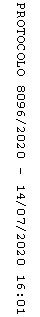 